Урок математики в 3 классе по программе Л.Г. Петерсон.Тема урока: «Многозначные числа. Умножение многозначного числа на однозначное»Цели урока: Закрепить знание нумерации многозначных чисел: чтение, запись.Развивать умения преобразовывать единицы массы, длины.Развивать умения решать задачи, составляя буквенные выражения.Совершенствовать навыки умножения многозначного числа на однозначное, умножении и деления чисел, оканчивающихся нулями. Формировать интерес к математике, расширять кругозор, способствовать развитию навыков самостоятельной работы.Оборудование: компьютер, мультимедийный проектор, раздаточный материал на каждого ученика.Урок математики в 3 классе.1. Организация класса.Математика пришла!Занимай свои места.Математика сложна, но скажу с почтением:Математика нужна, всем без исключения!Колпак мой треугольный (игра на внимание).У каждого из вас на столе лежат круги с нарисованными рожицами. Что выражает, передаёт рожица на каждом круге?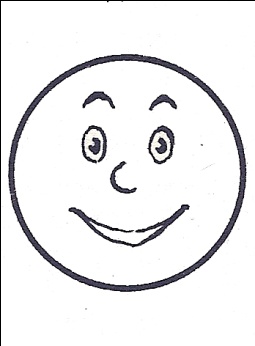 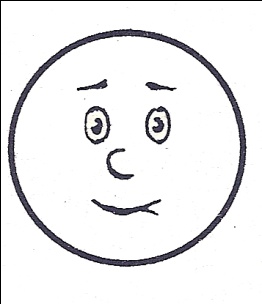 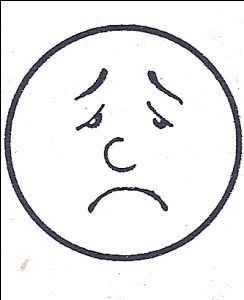 Выберите и покажите, пожалуйста, ту карточку, которая соответствует вашему настроению сейчас. Спасибо! Я надеюсь, что хорошее настроение будет у нас на протяжении всего урока.Сегодня на уроке мы продолжим  учиться умножать многозначные числа, решать задачи.2.Актуализация знаний.Графический диктант.Одна клетка вправо, 3 вверх, одна вправо, одна вверх, одна вправо, одна вниз, две вправо, одна вверх, одна вправо, одна вниз, одна вправо, три вниз, одна вправо, две вниз, три влево, одна вниз, две влево, одна вверх, три влево, две вверх.Кто у вас получился?Он и весел, и незлобен,Этот милый чудачок.С ним хозяин, мальчик Робин,И приятель Пятачок.Для него прогулка праздникИ на мёд особый нюх.Это плюшевый проказникМедвежонок…  Винни- Пух!Я  предлагаю вам отправиться с Винни – Пухом в «ИКС – педицию»  « По страницам математики».Помните, как объяснил Кристофер Робин Винни –Пуху, что такое «ИКС – педиция» ( это путешествие, только особенное, математическое)  В этой «икс – педиции»На вас я буду полагаться, на вашу  эрудицию в дороге опираться.Задачи в «икс – педиции»,Для вас, для всех, для всехОт их решенья быстрогоЗависит наш успех!Математическая разминка.1.Три вершины, три угла, три стороны. Что это?2.На него нельзя делить.3.Самая большая единица длины. 4. Самая маленькая единица массы5. Чему равно произведение цифр нынешнего года?6.Как правильно сказать: « 7 плюс 5 равно адиннадцати  или одинададцати?»7.Как называются числа при умножении? 8. Миша тратит на дорогу в школу пять минут. Сколько он потратит на дорогу в школу вместе с мамой?3. Повторение изученного. Назовите какие геометрические фигуры вы видите на чертеже?Установите закономерность  и запишите следующие два числа в ряду чисел   92.076, 92.176, 92.276…Запишите цифрами число 26 млрд. 7 млн. 35 ед.Назовите какой класс отсутствует? Что показывают нули в  записи числа?Выразите в новых единицах измерения:7км 94 м = … м6 м 7 см =… см4 ц 27 кг  = … кг7 т 36 кг = … кг34.000 г = … кг Физминутка.Для глаз (Винни - Пух)Колпак мой треугольный (игра на внимание).Выполни действия:«Блиц турнир»а)  Турист прошёл в первый  день а км, а во второй день  в 3 раза больше. Сколько прошёл турист за два дня?б)  На с  руб. можно купить  4  кг яблок. Сколько рублей  надо заплатить  за 7 кг таких же яблок?в)  Карандаш стоит х  руб., а ручка – у руб. Сколько стоят 3 карандаша и 6 ручек?г) Мама купила к празднику а конфет, в конфет она положилав вазу, а остальные раздала поровну 2 детям. Сколько конфет досталось каждому из них?Пользуясь алгоритмом, расшифруй имя и фамилию известного английского писателя.                     А                  М              Н               И            Л3. Итог урока.Понравилось ли вам путешествие?Что мы повторили сегодня на уроке?Кто может сказать о себе: « У меня сегодня на  уроке всё получилось!»Теперь посмотрите на карточки с рожицами. Выберите и покажите, пожалуйста, ту карточку, которая соответствует вашему настроению сейчас.Как вы думаете, что необходимо  каждому ученику, чтобы успех ему сопутствовал на каждом уроке?Спасибо! Урок окончен!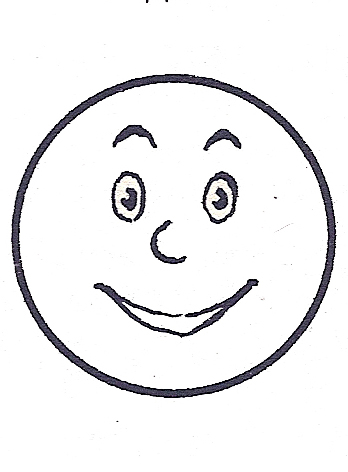 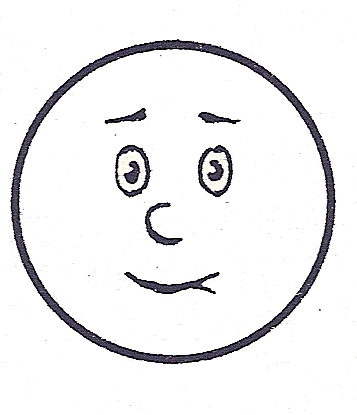 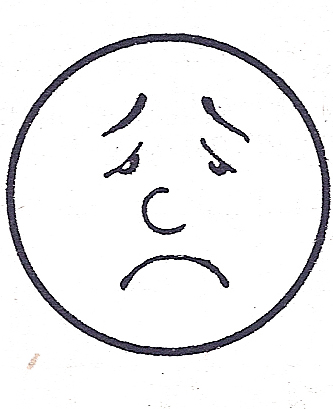 78246406230053460а1020304050х20010020060040080100600